Z jakich etapów składa się program terapii uzależnień od alkoholu?Program terapii uzależnienia od alkoholu jest naprawdę złożony. Sprawdź, jak przebiega i w jaki sposób wypracowuje się wyjście z nałogu!Alkoholizm to jedno z najczęściej występujących uzależnień. Zmaga się z nim wiele osób. Jest jednak sposób na to, aby pozbyć się problemu. Wymaga on jednak dużego samozaparcia oraz czasu. Program terapii uzależnień od alkoholu skonstruowany jest w taki sposób, by pacjent mógł skutecznie zwalczyć swoje demony. Jak dokładnie wygląda? Odpowiedź znajdziesz poniżej!Jak wygląda program terapii uzależnień od alkoholu? Leczenie od uzależnienia od alkoholu może się różnić w zależności od placówki. W Zapowiedniku program podzielony jest na cztery etapy. Są to: l okres adaptacyjny - trwa dwa tygodnie i ma na celu wzbudzenie w pacjencie chęci podjęcia się leczenia;l "identyfikacja własnego uzależnienia" - na tym etapie pacjent poznaje mechanizmy alkoholizmu oraz w jaki sposób z nim walczyć;l "rozwój własny - kluczem do życia na trzeźwo" - terapia w grupie, indywidualna oraz w podgrupach ma na celu pomóc pacjentowi zrozumieć siebie i radzić sobie ze skrajnymi emocjami;l "umiejętność realizowania marzeń - warunkiem satysfakcjonującego życia" - pacjenci realizują wszystkie formy terapii, ale oprócz tego pomagają swoim młodszym stażem kolegom. 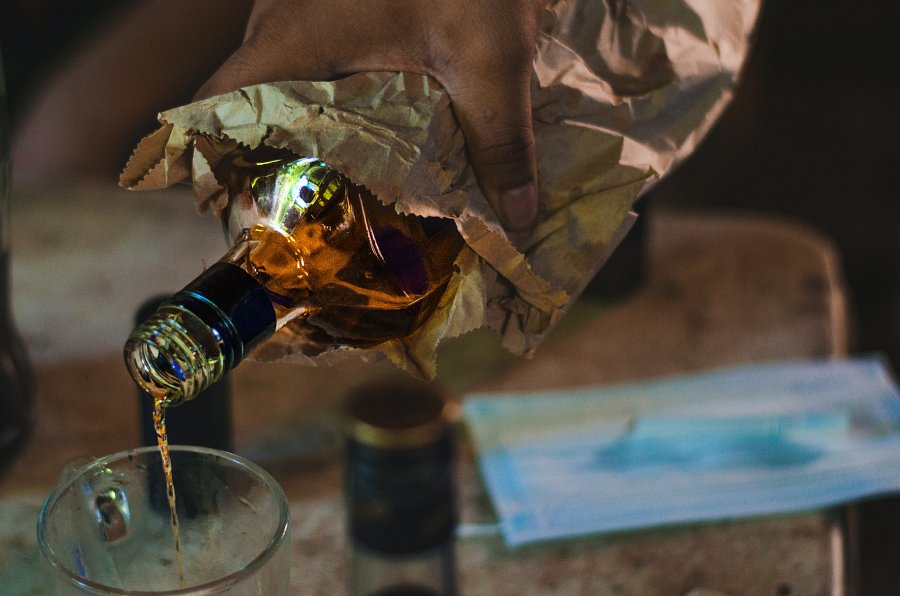 Dlaczego warto zdecydować się na leczenie w ośrodku? Rozpoczęcie terapii w ośrodku uzależnień ma wiele zalet. Przede wszystkim jest to intensywny czas, podczas którego pacjent oraz terapeuta skupiają się wyłącznie na walce z nałogiem. Oprócz tego złożony z kilku etapów program terapii uzależnień od alkoholu to nie tylko odcięcie się od źródła probleu. Dzięki różnym zajęciom oraz leczeniu pacjent jest również wyposażony w narzędzia, oraz umiejętności, które pozwolą mu ponownie odnaleźć się w społeczeństwie i nie wpaść znowu w wir nałogu. 